ENFANT (joindre une photo récente)Nom………………………………………………………..                      Prénom……………………………………………………….Date de Naissance……………………………………                     Classe année 2022/2023……………………………..Type de Menu	     □ Menu Standard            □ Menu sans porc             □ Menu sans viandeRESPONSABLE DE L’ENFANTParent 1Nom et Prénom ………………………………….                Lien de parenté……………………………………………………Adresse …………………………………………………………………………………………………………………………………………. Domicile ………………………       Portable ……………………        Professionnel…………………….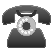 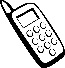 Adresse Mail ……………………………………………………………… @ ……………………………………………………………. Parent 2Nom et Prénom ………………………………….                Lien de parenté……………………………………………………Adresse …………………………………………………………………………………………………………………………………………. Domicile ………………………       Portable ……………………        Professionnel…………………….Adresse Mail ……………………………………………………………… @ …………………………………………………………….AUTORISATION DE L’ENFANTJ’autorise mon enfant à être photographié et/ou filmé durant les accueils périscolaire/extrascolaire :□ oui                                                             □ nonJ’autorise que mon enfant apparaisse sur les photos ou films publiés :□ Dans les journaux        □ Sur les réseaux sociaux       □ Les magazines, les affiches ou sur le site internetJ’autorise le secrétariat à consulter le site de la CAF pour me faire profiter d’un tarif en fonction du quotient familial□ oui ajoutez votre numéro allocataire CAF……………………………..              □ non  J’autorise mon enfant à quitter seul L’AL après l’activité (précisez l’heure) …………………….                      □ oui                                                            □nonASSURANCE EXTRASCOLAIRE DE L’ENFANTNom de l’organisme : ……………………………………………………………………………………………………………………N° d’adhérent : …………………………………………………………………………………………………………………………….Joindre une copie de l’attestation d’assurancePERSONNES AUTORISÉES A RÉCUPERER L’ENFANTPERSONNES A CONTACTER EN CAS D’URGENCENom et prénom du médecin traitant : …………………………………………… ……………………………………J’autorise mon enfant à être transféré à l’hôpital de ………………………………………….. Accompagné du ou de la directeur/directrice   □ oui                  □ non   FACTURATIONEn cas de garde alternée, à qui doit-on adresser la facture□ Père                               □ Mère              □ Aux deux parents, en fonction des semaines de garde de chacun (précisez les périodes au responsable de l’AL)   Je soussigné …………………………………………………………………, responsable de l’enfant………………………. Déclare exacts les renseignements fournis sur cette fiche.Fait à ………………………………………..                                                                      SignatureLe …………………………………………………..  FICHE SANITAIRE DE LIAISONNom : ……………………………………………………………………………………………………………………………………………………………Prénom : ………………………………………………………………………………………………………………………………………………………N° de sécurité social auquel est rattaché l’enfant : ………………………………………………………………………………………VACCINATION (se référer au carnet de santé ou aux certificats de vaccination de l’enfant)Joindre une copie du carnet de santéSi l’enfant n’a pas les vaccins obligatoires : joindre un certificat médical de contre-indicationRENSEIGNEMENTS MEDICAUX CONCERNANT L’ENFANTL’enfant suit-il un traitement médical :                       □ oui                                         □ nonSi oui, joindre une ordonnance récente et les médicaments correspondants (boîtes de médicaments dans leur emballage d’origine marquées au nom de l’enfant ainsi que la notice)Aucun médicament ne pourra être pris sans ordonnance.L’enfant a-t-il eu les maladies suivantes :ALLERGIESSi votre enfant doit avoir un traitement particulier pour son allergie ou un soin, merci de prendre un rendez-vous avec le responsable de l’AL pour éventuellement mettre en place un PAI (protocole d’Accompagnement Individualisé)Précisez la cause de l’allergie et la conduite à tenir :…………………………………………………………………………………………………………………………………………………..…………………………………………………………………………………………………………………………………………………..L’enfant présente-t-il des problèmes de santé (maladie, accident, crises, hospitalisation, rééducation). Précisez les dates et les précautions à prendre.…………………………………………………………………………………………………………………………………………………..…………………………………………………………………………………………………………………………………………………..En cas de mise en place d’un Projet d’Accueil Individualisé (PAI), merci de nous convier à la réunion faite en lien avec l’école et le médecin C’est très important pour votre enfant et pour l’équipe d’animation.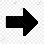 RECOMMANDATIONS UTILES DES PARENTSVotre enfant porte t’ il des lunettes, lentilles, des prothèses dentaires, des prothèses auditives, etc…Précisez………………………………………………………………………………………………………………………………………………….Je soussigné (e) ……………………………………………………….., responsable de l’enfant ……………………….Déclare exacts les renseignements fournis sur cette fiche sanitaire de liaisonFait à ………………………………………..                                                                      SignatureNom et PrénomLien avec l’enfantNom et PrénomLien avec l’enfantVACCINSOUINONDATES DES
DERNIERS RAPPELSVACCINSDATES DES
DERNIERS RAPPELSDiphtérieHépatite BTétanosRubéole Oreillons RougeolePoliomyéliteCoquelucheDT Polio ou Tétra coqAutres (à préciser)BCGRubéoleVaricelleAngineRhumatisme
 articulaire aiguscarlatine□ oui     □ non□ oui     □ non□ oui     □ non□ oui     □ non□ oui     □ nonCoquelucheotiteRougeoleOreillonsMéningite□ oui     □ non□ oui     □ non□ oui     □ non□ oui     □ non□ oui     □ nonAsthmeMédicamenteuseAlimentaireautres (précisez)□ oui     □ non□ oui     □ non□ oui     □ non